GP Liaison Referral Form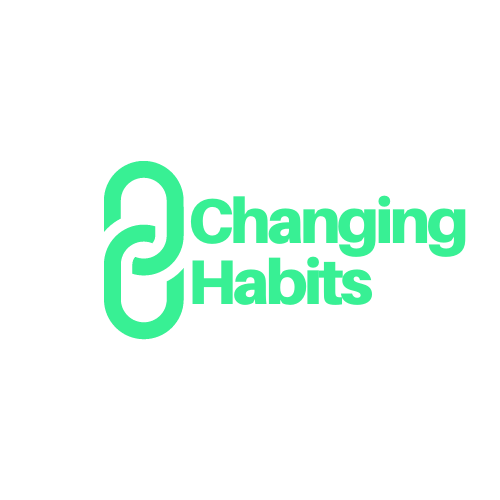 Email to: changing.habits@changinglives.cjsm.netREFERRER NAME AND ROLE:REFERRER NAME AND ROLE:DATE AND TIME:DATE AND TIME:GP PRACTISE:GP PRACTISE:NAME OF PATIENT: NAME OF PATIENT: PATIENT CONTACT DETAILS:PATIENT CONTACT DETAILS:DOB:GENDER:MEDICAL HEALTH INFORMATION:MEDICAL HEALTH INFORMATION:SUBSTANCE USE INFORMATION:SUBSTANCE USE INFORMATION:PATIENT AIMS AND GOALS:PATIENT AIMS AND GOALS:PATIENT SUPPORT NETWORK (FRIENDS/FAMILY/PROFESSIONAL SUPPORT):PATIENT SUPPORT NETWORK (FRIENDS/FAMILY/PROFESSIONAL SUPPORT):